Učivo Fyziky 8.A, 8.C12.4.2020 – 17.4.2020Kontrola vypracovaných pracovních listů do fyziky:Fy-8.A, 8.C - Řešení PL  30.3.-8.4Učivo:1) Nastudovat kapitolu 2.11 „VÝSLEDNÝ ODPOR REZISTORŮ ZAPOJENÝCH VOBVODU VEDLE SEBE“ v učebnici na str. 150-1522) Zápis do sešitu:VÝSLEDNÝ ODPOR REZISTORŮ ZAPOJENÝCH VOBVODU VEDLE SEBE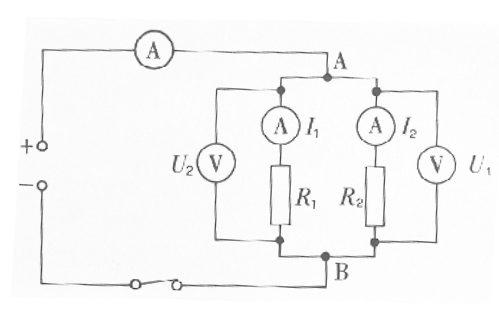 Obvod obsahuje   dva   rezistory,   tři ampérmetry, zdroj a dva voltmetry.  Změříme-li si napětí na dílčích rezistorech, a pak napětí na vnějších svorkách obou rezistorů, dojdeme k následujícímu: U = konst. ... je všude stejnéDále pak platí: Celkový proud I v nerozvětvené části obvodu se rovná součtu proudů v jednotlivých větvích obvodu. I = I1+I2Pro odpor prvního rezistoru platí: R1 =  U    						   I1Pro odpor druhého rezistoru platí:  R2 =   U    						      I2Budeme  se  snažit  použité  dva  rezistory  v obvodě  nahradit  jediným,  který  se  bude chovat stejně, jako ty dva v obvodě. Tedy potřebujeme určit, jaký má mít elektrický odpor.  Pro výsledný odpor dvou rezistorů platí: 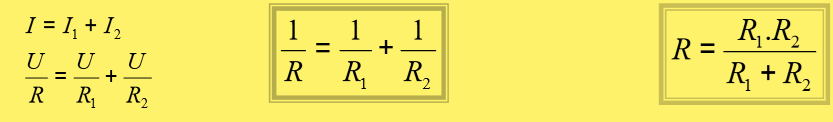 Zkušební příklad: Dva rezistory s el. odpory 10 Ω a 15 Ω jsou v obvodě zapojeny paralelně ke zdroji  s napětím  6  V.  Urči  výsledný  el.  odpor,  výsledný  el.  proud  a  proudy v jednotlivých větvích.R1 = 10 ΩR2 = 15 ΩU = 6 VR = ?  ΩI1 = ? AI2 = ? AI = ? A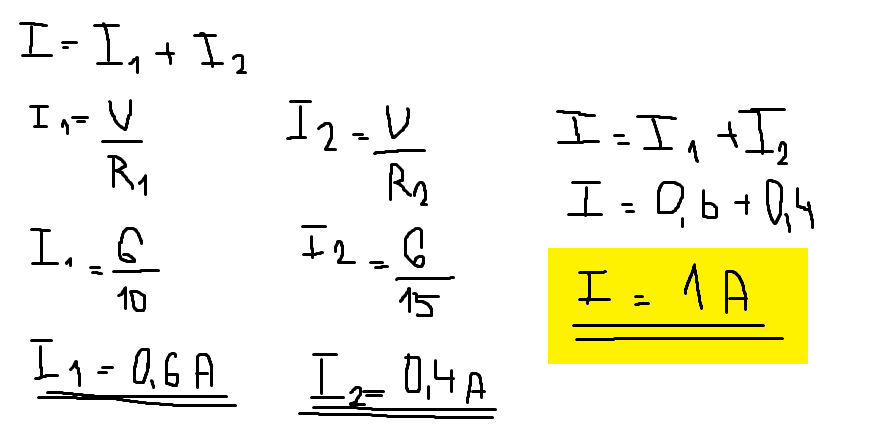 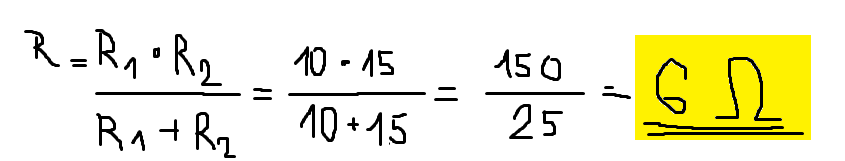 Příklady k výpočtu do sešitu:Dva spotřebiče spojené vedle sebe (paralelně). Jedním z nich prochází proud 2A. Celkový proud v obvodě je 5A. Jaký proud prochází druhým Spotřebičem? Který z nich má větší odpor? Dva spotřebiče spojené vedle sebe mají odpory 60Ω a 20Ω. Celkové napětí v obvodě je 12V. Jaký celkový proud prochází obvodem, jaké proudy prochází jednotlivými rezistory?